Sinhalese | සිංහල2025 සඳහා ප්‍රාථමික පාසලට ඇතුළත් කරගැනීම පාසල් ආරම්භ කිරීම ළමුන්ට, දෙමාපියන්ට හා රැකබලාගන්නන්ට විශේෂ අවස්ථාවක්‌ වේ. ඇතුළත් කරගැනීමේ ක්‍රියාවලිය ඔබට හැකිතාක් පහසු කිරීම සඳහා උපකාර කිරීමට‍ අපි කැමැත්තෙමු.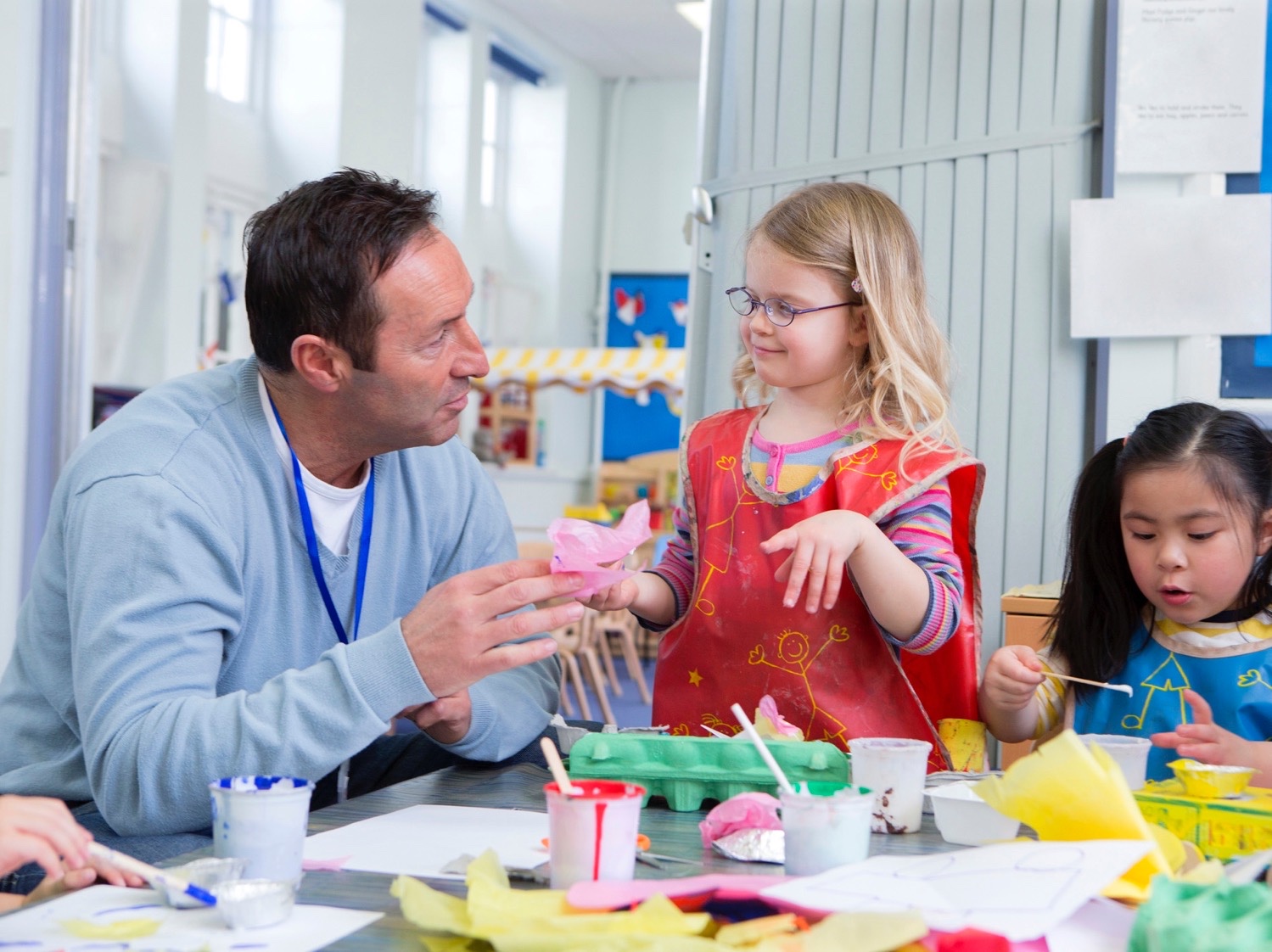 වික්ටෝරියාව තුළ, අධ්‍යාපන සහ පුහුණු ප්‍රතිසංස්කරණ පනත 2006 යටතේ ඔබේ දරුවාට නියම කරන ලද අසල්වැසි පාසලට (ඔබේ ‘ප්‍රාදේශීය පාසල’) යාමට ඔවුන්ට අයිතියක් ඇත. ඔබට ඔබේ ප්‍රාදේශීය පාසල නොවන පාසලකට අයදුම්කිරීමට ද හැකියාවක් ඇත. ස්ථානගත කිරීමේ ප්‍රතිපත්තියට අනුකූලව පාසල විසින් ඔබේ අයදුම්පත සලකා බලනු ඇත. ස්ථානගත කිරීමේ ප්‍රතිපත්තිය පිළිබඳ වැඩි විස්තර සඳහා, Enrolling in school පිටුවට පිවිසෙන්න.පදනම් (සූදානම්) වැඩසටහන සඳහා ප්‍රාන්තය පුරා අදාළ වන නව කාලරේඛාව ප්‍රාථමික පාසලේ පළමු වසර පදනම් වැඩසටහන හෝ සූදානම් වැඩසටහන ලෙස හැඳින්වේ. සියලුම වික්ටෝරියානු රජයේ ප්‍රාථමික පාසල්වල අනුගමනය කිරීම සඳහා පදනම් වැඩසටහනට ඇතුළත් කරගැනීමේ කාලරේඛාව අප නිකුත් කර ඇත (3වැනි පිටුව බලන්න). 2025 පාසල් වර්ෂය සඳහා ඔබේ දරුවා පදනම් වැඩසටහනට ඇතුළත් කරගන්නේ කවදාද සහ කෙසේද යන්න වටහා ගැනීමට ඔබට උපකාරී වීම මෙම කාලරේඛාවේ අරමුණ වේ. මගේ දරුවාගේ ප්‍රාථමික පාසලේ පළමු වසර සඳහා ඇතුළත් කළ යුත්තේ කවදාද?ඔබේ දරුවා පාසල ආරම්භ කරන වසරේ අප්‍රේල් 30 වන විට දරුවාගේ වයස අවුරුදු 5ක් විය යුතුය.වයස අවුරුදු 6 සම්පූර්ණ වූ දරුවන්ට පාසල් අධ්‍යාපනය අනිවාර්ය වේ.2025 පාසල් වර්ෂය සඳහා ඔබේ දරුවා වික්ටෝරියානු රජයේ ප්‍රාථමික පාසලකට ඇතුළත් කිරීම සඳහා, 2024 ජූලි 26 වන විට පාසලට ඇතුළත් වීමේ අයදුම්පතක් ඉදිරිපත් කරන්න.මගේ දරුවාගේ ප්‍රාථමික පාසලේ පළමු වසර සඳහා ඔවුන් ඇතුළත් කළ යුත්තේ කෙසේද?ඔබේ දරුවා ප්‍රාථමික පාසලේ පළමු වසරට ඇතුළත් කිරීමට මෙම පියවරයන් ගන්න:Find my School website (මගේ පාසල සොයාගැනීමේ වෙබ් අඩවිය) වෙතින් ඔබේ ප්‍රාදේශීය පාසල සොයා ගන්න (පහත බලන්න). පාසල් සංචාරයක් වෙන්කරවා ගැනීමට හෝ පාසල සහ ඇතුළත් කරගැනීම සඳහා අයදුම් කිරීමේ ක්‍රියාවලිය ගැන වැඩිදුර දැන ගැනීමට රජයේ ප්‍රාථමික පාසලක් අමතන්න. පදනම් (සුදානම්) වැඩසටහනට ඇතුළත් කරගැනීමේ තොරතුරු පැකේජය Enrolling in Foundation (Prep) වෙතින් බාගත කරගන්න. පැකේජය 2024 අප්‍රේල් 15වැනි සඳුදා සිට ලබා ගත හැකි අතර එයට අයදුම් පත්‍රයක් ඇතුළත් වනු ඇත. සම්පූර්ණ කිරීම සඳහා පාසල විසින් ඔබට පෝරමයේ පිටපතක් ද ලබා දිය හැකිය.2024 ජූලි 26වැනි සිකුරාදා වන විට පදනම් වැඩසටහනට ඇතුළත් කරගැනීමේ අයදුම්පතක් ඉදිරිපත් කරන්න.2024 ජූලි 29වැනි සඳුදා සහ අගෝස්තු 9වැනි සිකුරාදා අතර ඔබේ අයදුම්පත්‍රයේ ප්‍රතිඵලය පිළිබඳව ඔබට දැනුම් දෙනු ලැබේ. ඔබට පිරිනැමීමක් ලැබෙන්නේ නම්, 2024 අගෝස්තු 23වැනි සිකුරාදා වන විට ඔබ එම පිරිනැමීම භාරගත යුතුය. 2024 වසරේ 4වැනි වාරය තුළ ඇතුළත් කරගැනීමේ තොරතුරු හා සංක්‍රාන්ති සැසිවලට සහභාගී වන්න.2025 ජනවාරි 29වැනි බදාදා සිට ඔබේ දරුවා පදනම් වැඩසටහන ආරම්භ කරනු ඇත.මා මගේ ප්‍රාදේශීය පාසල සොයා ගන්නේ කෙසේද?පහත දක්වා ඇති පියවරයන් අනුගමනය කරමින් Find my School වෙබ් අඩවිය වෙතින් ඔබේ ප්‍රාදේශීය පාසල සොයා ගන්න:ඔබේ බ්‍රව්සරයට findmyschool.vic.gov.au ඇතුළත් කරන්න. ‘ආරම්භ කිරීමට ඔබේ ලිපිනය ඇතුළත් කරන්න’ පහළින් ඔබේ ස්ථිර පදිංචි ලිපිනය ඇතුළත් කරන්න.‘Enrolment year (ඇතුළත් කරගැනීමේ වසර)’ යටතේ 2025 තෝරා ගන්න. සටහන: 2025 පාසල් කලාප 2024 වසරේ 1වැනි වාරයේ අවසාන භාගයේදී ලබා ගත හැකිය.‘School type (පාසල් වර්ගය)’ යටතේ ප්‍රාථමික තෝරා ගන්න. සිතියම මගින් ඔබේ ලිපිනය, ඔබේ ප්‍රාදේශීය පාසල සහ එහි වම් පසින් පාසලේ සම්බන්ධතා තොරතුරු පෙන්වනු ඇත. ඔබ පහළට ගොස් බැලුවහොත්, එහි ඔබගේ ලිපිනයට ආසන්නතම පාසල් පහක්‌ පෙන්නුම් කරයි.‘Search for school (පාසල සොයන්න)’ යටතේ ඔබට පාසල්වල නම අනුව ද සෙවිය හැකිය.අපේ ප්‍රාදේශීය පාසල නොවන රජයේ ප්‍රාථමික පාසලක්‌ වෙත මගේ දරුවාට අයදුම් කළ හැකිද? ඔව්, ඔබට ඔබේ ප්‍රාදේශීය පාසල හැර වෙනත් පාසල්වලට ද අයදුම් කළ හැකිය. ස්ථානගත කිරීමේ ප්‍රතිපත්තියට සහ ලබාගත හැකි අවකාශයට අනුකූලව පාසල ඔබේ අයදුම්පත සලකා බලනු ඇත. අයදුම්පත් සඳහා ප්‍රමුඛත්වය ලබා දෙන ආකාරය පිළිබඳ තොරතුරු ඔබට Enrolling in school (පාසලට ඇතුළත් කරගැනීම) පිටුවෙන් සොයාගත හැකිය.මගේ ඇතුළත් කරගැනීමේ අයදුම්පත අසාර්ථක වූ බවට මට ලිපියක් ලැබුණහොත් කුමක් සිදුවේද?ඔබේ දරුවා වෙනත් පාසලකට ඇතුළත් කරගැනීම සඳහා අයදුම් කළ යුතුය. ඔබේ දරුවාට ඔවුන්ගේ ප්‍රාදේශීය පාසලේ ස්ථානයක් ලැබෙන බව සහතික කරනු ලැබේ. ඔබේ දරුවාගේ ප්‍රාදේශීය පාසල තීරණය වන්නේ දරුවාගේ ස්ථිර පදිංචි ලිපිනය මතය. ඔබේ දරුවාගේ ප්‍රාදේශීය පාසල සොයා ගැනීමට Find my School වෙත පිවිසෙන්න. ඇතුළත් කරගැනීම සඳහා ඔබේ දරුවාගේ ලිපිනය තහවුරු කිරීමට Enrolling in school පිටුව ද ඔබට උපකාරී විය හැකිය.ඔබට තීරණයට එරෙහිව අභියාචනය කිරීමට ද හැකිය. ඇතුළත් කරගැනීමේ අයදුම්පත් සම්බන්ධ ප්‍රතිඵලයක් අභියාචනා කිරීමේ ක්‍රියාවලිය පිළිබඳ තොරතුරු Enrolling in Foundation (Prep) පිටුවේ ඇත.ඇතුළත් කරගැනීමේ කාල සීමාවන් මට මඟහැරුනහොත් කුමක් සිදුවේද?2025 පාසල් වර්ෂය සඳහා ඔබේ දරුවා පදනම් වැඩසටහනට ඇතුළත් කරගැනීමට 2024 2වැනි වාරයේ සිට ඕනෑම වේලාවක දී ඔබට අයදුම් කළ හැකිය.2024 ජූලි 26වැනි සිකුරාදා වන විට ඇතුළත් කරගැනීමේ අයදුම්පතක් ඉදිරිපත් කරන ලෙස ඔබෙන් ඉල්ලා සිටින අතර, ඇතුළත් කරගැනීමේ කාලරේඛාවන් මඟ හැරුණු, ස්ථිර පදිංචිය මාරුකරන ලද හෝ වික්ටෝරියාව වෙත අලුතින් පැමිණෙන පවුල්වලින් මෙම දිනයෙන් පසුවත් අයදුම්පත් භාරගනු ලැබේ. දෙපාර්තමේන්තුවේ ස්ථානගත කිරීමේ ප්‍රතිපත්තියට අනුකූලව 2024 ජූලි 26 දිනයෙන් පසුව ඉදිරිපත් කරන ලද ඇතුළත් කරගැනීමේ අයදුම්පත්, ඒවා ලැබෙන ආකාරයෙන්, පාසල විසින් පිරිසකසනු ලැබේ.ප්‍රාථමික පාසලට ඇතුළත් කරගැනීම පිළිබඳ වැඩිදුර තොරතුරු මට සොයාගත හැක්කේ කොතැනින්ද?පදනම් වැඩසටහනට ඇතුළත් කරගැනීමේ ක්‍රියාවලිය පිළිබඳ වැඩිදුර තොරතුරු ඔබට ඔබේ ප්‍රාදේශීය ප්‍රාථමික පාසලෙන් ඉල්ලා සිටිය හැකිය. 2024 වසරේ 2වැනි වාරය ආරම්භයේදී, ඔබට පදනම් වැඩසටහනට ඇතුළත් කරගැනීමේ ක්‍රියාවලිය පිළිබඳ තොරතුරු පැකේජයක් Enrolling in Foundation (Prep) පිටුව වෙතින් ද සොයාගත හැකිය.ඔබට තොරතුරු පැකේජය පරිවර්තනය කරගැනීමට උදවු අවශ්‍ය නම්, කරුණාකර සහාය සඳහා ඔබේ ප්‍රාදේශීය ප්‍රාථමික පාසලට කතා කරන්න.උදව් ලබාගැනීම සඳහා මා සම්බන්ධ කර ගත යුත්තේ කවුරුන් ද?ඇතුළත් කරගැනීමේ ක්‍රියාවලිය පිළිබඳ ඔබට ඇති ප්‍රශ්න සම්බන්ධව ඔබට අයදුම් කිරීමට අවශ්‍ය ප්‍රාථමික පාසලේ සංක්‍රාන්ති සම්බන්ධීකාරකයාට, ඇතුළත් කරගැනීමේ නිලධාරියාට හෝ විදුහල්පතිවරයාට ඔබ වෙනුවෙන් සහාය ලබාදිය හැකිය. ප්‍රයෝජනවත් සබැඳිඔබේ දරුවා 2025 දී ප්‍රාථමික පාසලේ ඉගෙනුම ආරම්භ කරන බැවින් ඔබට උපකාරී විය හැකි ප්‍රයෝජනවත් සබැඳි කිහිපයක් පහතින් දැක්‌ වේ:මගේ පාසල සොයන්න - findmyschool.vic.gov.auපාසල් කලාප පිළිබඳ තොරතුරු - vic.gov.au/school-zones පදනම් (සුදානම්) වැඩසටහනට ඇතුළත් කරගැනීම - vic.gov.au/enrolling-foundation-prepපාසලට ඇතුළත් කරගැනීම - vic.gov.au/how-choose-school-and-enrolඅබධිතතා පිළිබඳව සහ අන්තර්ගත අධ්‍යාපනය - vic.gov.au/disability-and-inclusive-educationප්‍රාදේශීය කාර්යාල සම්බන්ධතා - vic.gov.au/office-locations-department-education 2024-25 සඳහා කාලරේඛාව2024 වසරේ දිනක්‍රියාකාරකම2වැනි වාරය: 2024 අප්‍රේල් 15 වැනි සඳුදා – 2024 ජූනි 28 වැනි සිකුරාදා2වැනි වාරය: 2024 අප්‍රේල් 15 වැනි සඳුදා – 2024 ජූනි 28 වැනි සිකුරාදා2024 1වැනි හා 2වැනි වාර ප්‍රාථමික පාසල් 2025 සඳහා තම දරුවා සඳහා පදනම් (සූදානම්) වැඩසටහනට ඇතුළත් කරගැනීමට අපේක්ෂා කරන පවුල් සඳහා චාරිකා, තොරතුරු සැසි සහ වෙනත් ක්‍රියාකාරකම් පවත්වයි.2024 වසරේ 2වැනි වාරය ආරම්භ වන විට2025 පාසල් වසර සඳහා පාසල් කලාප සජීවීව findmyschool.vic.gov.au වෙතින්2025 වසර සඳහා දෙමාපියන් හා රැකබලාගන්නන් නම් කරන ලද අසල්වැසි පාසල (ප්‍රාදේශීය පාසල) සොයා ගැනීමට, ඔවුන් findmyschool.vic.gov.au වෙත පිවිසිය යුතුය.දෙමාපියන් සහ රැකබලාගන්නන් සඳහා වන ඇතුළත් කරගැනීමේ තොරතුරු පැකේජය Enrolling in Foundation (Prep) වෙතින් බාගත කරගැනීමට හැකිය.2024 වසරේ 2වැනි වාරයේ, 1වැනි සතියේ සිටප්‍රාථමික පාසල් මගින් අපේක්ෂිත පවුල්වලට හා ඔවුන්ගේ ප්‍රාදේශීය ප්‍රජාවට ඇතුළත් කරගැනීමේ තොරතුරු පැකේජ බෙදා හැරිය හැකිය.2024 වසරේ 2වැනි වාරයේ, 1වැනි සතියේ සිටඇතුළත් කිරීමේ අයදුම්පත් විවෘත කර ඇත - දෙමාපියන් සහ රැකබලාගන්නන් ඔවුන් විසින් සම්පුර්ණ කරන ලද ඇතුළත් කිරීමේ අයදුම්පත මෙම දිනයේ සිට රජයේ ප්‍රාථමික පාසලකට ඉදිරිපත් කරයි.3වැනි වාරය: 2024 ජූලි 15වැනි සඳුදා - 2024 සැප්තැම්බර් 20වැනි සිකුරාදා3වැනි වාරය: 2024 ජූලි 15වැනි සඳුදා - 2024 සැප්තැම්බර් 20වැනි සිකුරාදා2024 ජූලි 26වැනි සිකුරාදා වන විටඇතුළත් කරගැනීමේ අයදුම්පත් භාරදිය යුත්තේ - දෙමාපියන් සහ රැකබලාගන්නන් ඔවුන්ගේ සම්පුර්ණ කරන ලද ඇතුළත් කරගැනීමේ අයදුම්පත්‍රය මෙම දිනය වන විට රජයේ ප්‍රාථමික පාසලකට ඉදිරිපත් කරයි. 2024 ජූලි 29වැනි සඳුදා සහ අගෝස්තු 9වැනි සිකුරාදා අතරදෙපාර්තමේන්තුවේ ස්ථානගත කිරීමේ ප්‍රතිපත්තියට අනුව, ප්‍රාථමික පාසල් පදනම් (සූදානම්) වැඩසටහනට ඇතුළත් කරගැනීමේ ප්‍රතිඵල ලිඛිතව දෙමාපියන්ට සහ රැකබලාගන්නන්ට දැනුම් දෙයි. මෙයට පිරිනැමීමේ ලිපියක්, ඇතුළත් කරගැනීම තහවුරු කරන ලිපියක්, හෝ අයදුම්පත අසාර්ථක බව දැක්වෙන ලිපියක් ඇතුළත් විය හැකිය. අයදුම්පත අසාර්ථක බව දැක්වෙන ලිපියක් ලැබුන දෙමාපියන්ට හා රැකබලාගන්නන්ට ප්‍රාථමික පාසල වෙත ලිඛිත අභියාචනයක් ඉදිරිපත් කිරීම ආරම්භ කළ හැකිය. 2024 අගෝස්තු 23වැනි සිකුරාදා වන විටපිරිනැමීමේ ලිපියක් ලැබුන දෙමව්පියන් සහ රැකබලාගන්නන් මෙම දිනය වන විට තම දරුවාට පිරිනමන ලද ස්ථානය පිළිගන්නා බව සඳහන් කරති. 2024 අගෝස්තු 23වැනි සිකුරාදා වන විටදෙමාපියන්ට හා රැකබලාගන්නන්ට ප්‍රාථමික පාසලක්‌ වෙත ලිඛිත අභියාචනයක් ඉදිරිපත් කිරීමේ අවසන් දිනය. 2024 සැප්තැම්බර් 6වැනි සිකුරාදා වන විටමෙම දිනය වන විට ප්‍රාථමික පාසල් විසින් සියලුම දෙමාපියන්ට සහ රැකබලාගන්නන්ට ඔවුන්ගේ අභියාචනයේ ප්‍රතිඵලය ලිඛිතව දැනුම් දෙනු ලැබේ.2024 සැප්තැම්බර් 20වැනි සිකුරාදා වන විටදෙමාපියන් සහ රැකබලා ගන්නන් ප්‍රාථමික පාසල වෙත ඉදිරිපත් කළ අභියාචනය අසාර්ථක වූ විට, අදාළ ප්‍රාදේශීය අධ්‍යක්ෂ වෙත ලිඛිත අභියාචනයක් ඉදිරිපත් කිරීමේ අවසන් දිනය.4වැනි වාරය: 2024 ඔක්තෝබර් 7වැනි සඳුදා - 2024 දෙසැම්බර් 20වැනි සිකුරාදා4වැනි වාරය: 2024 ඔක්තෝබර් 7වැනි සඳුදා - 2024 දෙසැම්බර් 20වැනි සිකුරාදා2024 වසරේ 4 වැනි වාරය තුළප්‍රාථමික පාසල් විසින් සංක්‍රාන්ති සැසි පවත්වනු ලබයි.2024 නොවැම්බර් 1වැනි සිකුරාදා වන විටමෙම දිනය වන විට ප්‍රාදේශීය අධ්‍යක්ෂ වෙත ඉදිරිපත් කළ අභියාචනාවල ප්‍රතිඵලය කලාපයන් විසින් සියලුම දෙමාපියන්ට සහ රැකබලා ගන්නන්ට ලිඛිතව දැනුම් දෙනු ලැබේ. මෙය අදාළ වන්නේ අවසන් දිනය වන 2024 සැප්තැම්බර් 20වැනි සිකුරාදා වන විට ලැබෙන අභියාචනා සඳහා පමණි.